PANDUAN PENGAJUAN PROPOSALPROGRAM MAGISTER MENUJU DOKTOR UNTUK SARJANA UNGGUL 2021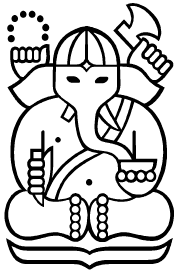 INSTITUT TEKNOLOGI BANDUNGSeptember, 2020Latar belakangDalam upaya melaksanakan amanat yang tertuang pada pasal 46 ayat 2 Undang-Undang Nomor 14 Tahun 2005 tentang Guru dan Dosen yang menjelaskan bahwa dosen harus memiliki kualifikasi akademik minimum, yaitu lulusan program magister untuk program diploma atau program sarjana; dan lulusan program doktor untuk program pascasarjana, sejak tahun 2013 program Beasiswa Pendidikan Magister menuju Doktor untuk Sarjana Unggul (PMDSU) merupakan salah satu upaya terobosan untuk menerobos kebuntuan percepatan pendidikan doktor dan meningkatkan jumlah doktor di Indonesia. Terdapat 16 PTN, 612 promotor dan 875 mahasiswa PMDSU yang terlibat dalam Batch I sampai dengan Batch V. Pada dasarnya melalui program ini para sarjana unggul diharapkan dapat dididik dan dibina menjadi seorang doktor dalam suasana akademik yang sehat di bawah bimbingan promotor unggul dengan rekam jejak penelitian dan pendidikan yang baik. Selain itu, dapat menjadi salah satu opsi di masa yang akan datang terutama terkait pemberian beasiswa pendidikan pascasarjana dan pembiayaan penelitian pada program pendidikan pascasarjana. Melalui sinergi pendidikan dan penelitian sampai saat ini telah dihasilkan 816 dokumen publikasi PMDSU Batch I-IV (data http://studi.kemdikbud.go.idhingga8 April 2020).  TujuanAdapun tujuan dari Program Magister menuju Doktor untuk Sarjana Unggul (PMDSU) adalah: meningkatkan sumber daya manusia unggul Indonesia; meningkatkan jumlah dosen berkualifikasi Doktor; dan meningkatkan jumlah publikasi internasional bereputasi. Dengan target luaran tercapainya Doktor muda unggul; publikasi pada Jurnal Top Dunia; dan invensi serta inovasi bermakna bagi Iptek, Masyarakat dan Industri.Deskripsi PMDSU Batch VISkema A (Saintifik)Skema A bertujuan menghasilkan SDM bergelar doktor dengan usia relatif muda; memiliki kemampuan riset dan inovasi; menghasilkan publikasi pada jurnal ilmiah bereputasi internasional dan bermanfaat bagi pengembangan ilmu; dan memiliki jejaring akademisi memadai baik di tingkat nasional maupun internasional.Skema B (Industri)Skema B bertujuan menghasilkan SDM bergelar doktor dengan usia relatif muda;memiliki kemampuan riset dan inovasi; menghasilkan publikasi pada jurnal ilmiah bereputasi internasional dan/atau paten dan bermanfaat bagi pengembangan ilmu dan dunia usaha/industri; dan  memiliki jejaring akademisi dan industri memadai baik ditingkat nasional maupun internasional.Beberapa manfaat/benefit dari program Skema B ini Perguruan tinggi turut serta membantu Industri, menyelesaikan permasalahan aktual yang terjadi. Industri bekerjasama dengan promotor unggul serta peneliti muda masa depan Indonesia yang memiliki kompetensi akademik yang tinggi. Permasalahan industri diselesaikan melalui kerjasama antara industri dengan kelompok peneliti perguruan tinggi menggunakan fasilitas sarana  prasarana serta instrumentasi canggih yang ada di perguruan tinggi dan industri. Perguruan tinggi dan industri menjalin kerjasama secara berkesinambungan untuk memperkuat kedua belah pihak kedepannya. Mahasiswa penerima beasiswa PMDSU mempunyai pengalaman riset di industri sesuai kebutuhan teknologi untuk meningkatkan produktivitas perusahaan.Waktu pelaksanaanProgram dilaksanakan dalam kurun waktu 4 tahun mulai tahun 2021. Tanggal akhir pengajuan proposal adalah tanggal 18 September 2020, pukul 16.00 WIB. Proposal didaftarkan secara online melalui http://research.itb.ac.id (petunjuk submisi online terlampir).  Kriteria Pengusul (Calon Promotor)Mempunyai rekam jejak penelitian yang baik dan peta jalan penelitian yang prospektus dan realistis.Sudah menghasilkan publikasi internasional yang kerap mendapatkan sitasi dan/atau memiliki kerjasama dengan industri (hilirisasihasilriset).Mempunyaih-indeks dari Scopus minimal 4 dan pernah menjadi first author/ corresponding author dalam lima tahun terakhir, kecuali untuk bidang sosial,seni dan humaniora atau memiliki hasil-hasil riset pada level TKT minimal 5. Memiliki jabatan akademik minimum lektor kepala dan bergelar doktor.Berusia maksimum 66 tahun untuk profesor dan 61 tahun untuk doktor.Telah meluluskan minimal 3 orang doktor dengan publikasi internasional bereputasi (baik sebagai promotor maupun sebagai ko-promotor).Mempunyai networking internasional yang mendorong suksesnya pelaksanaan PMDSU.Pedoman Penulisan ProposalUntuk semua skema program riset tersebut di atas,proposal harus berisi hal-hal seperti yangdiuraikan di bawah. Semua proposal harus ditulis dalam bahasa Indonesia yang baku.Identitas ProposalBagian ini memuat nama Ketua Tim Peneliti (calon promotor), Anggota Tim Peneliti (calon co-promotor), target output, pilihan skema program, dan tanda tangan pengesaha (elektronik)Deskripsi Riset1. Deskripsi singkatDeskripsi singkat menggambarkan isi keseluruhan proposal yang memuat secara singkat: permasalahan dari topik riset yang diusulkan sebagai justifikasi betapa pentingnya usulan tersebut untuk dilakukan, cakupan riset, sasaran, nilai kecendekiawanan maupun kemitraan serta luasnya dampak yang dihasilkan.2. Roadmap riset program doktorTiap proposal harus menampilkan peta jalan dari riset, serta keterkaitannya dengan rencana paripurna calon mahasiswa PMDSU.3. Indikator keberhasilanTuliskan target keberhasilan dari hasil riset yang diusulkan secara tegas dan jelas beserta jumlah dari target yang dijanjikan serta kegiatan penunjang lainnya seperti presentasi pada international conference, pembinaan peer, networking nasional dan internasional, dan kemitraan industri.4. Tim Pembimbing dan KolaboratorDaftar tim pembimbing dan kolaborator riset yang menjadi mitra risetCV dan Rekam Jejak PromotorTiap proposal harus mencantumkan Curriculum Vitae (CV) dari peneliti dan hanya memuat rekam jejak selama 5 tahun terakhir.Surat Pernyataan Kesedian PromotorPernyataan kesediaan calon promotor untuk mencari dan merekrut lulusan Program Sarjana yang sesuai sebagai peserta Program Doktor terkait hibah PMDSU Batch VI. Surat Pernyataan Kesediaan Industri sebagai Mitra RisetPernyataan kesediaan dari mitra industri untuk bekerja sama dalam pelaksanaan kegiatan riset PMDSU Batch VI Skema B